	This form must be fully completed, signed and dated.  Please state "N/A" if not applicable.A. Visitor ProfileA. Visitor ProfileA. Visitor ProfileName:Name:Name:Address:Address:Address:Tel:Email:Website:B. Description ( Describe your profile )B. Description ( Describe your profile )B. Description ( Describe your profile )C. Delegate DetailsC. Delegate DetailsC. Delegate DetailsS. NoNameJob TitleEmail idContact No.D. Visitor Registration FeeNATTA Members NPR 10,500/-  Per  ParticipantNon NATTA MembersNPR 15,500/-  Per  ParticipantInclude: Hosted meals (subject to sponsorship) Invitation to Opening and Closing Ceremony, Conference during the event.
Exclude: B2B Event, AccommodationE.  PaymentPayment can be made by Cash/ Cheque / Bank Transfer, Payable to Nepal Association of Tour and Travel Agents (NATTA).For Bank Transfer:Account Name:     Nepal Association of Tour & Travel Agents (NATTA)Bank Name:          Global IME Bank Limited,Bank Address:      Kantipath Branch, Kathmandu, Nepal   Account No.:         A/C No. 0101 0100 06330Swift Code:           GLBBNPKAFor payment by bank, transfer please contact at bitmnatta2019@gmail.com  with the duly completed Registration Form. All payment must be made within a week after approval from BITM Secretariat to secure your participation.NATTA reserves the right not to process incomplete applications.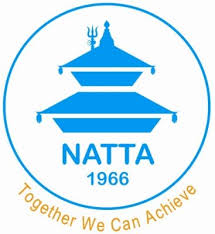 